Про надання обґрунтуванняУ відповідь на службову записку від 12.01.2021 № 36-10-3 та на виконання пункту 41 Постанови Кабінету Міністрів України від 11.010.2016 № 710 (зі змінами, внесеними Постановою КМУ від 16.12.2020 №1266) надаємо відповідну інформацію, а саме:Обґрунтування технічних та якісних характеристик предмета закупівлі, розміру бюджетного призначення, очікуваної вартості предмета закупівлі Мастильні матеріали для автомобілів та спецтехнікиUA-2021-01-28-002536-a 1 Визначення потреби в закупівлі Мастильні матеріали для автомобілів та спецтехніки.Закупівля Мастильні матеріали для автомобілів та спецтехніки обумовлена необхідністю забезпечення виробничих потреб відповідних структурних підрозділів підприємства з метою проведення планових технічних оглядів, заправки та ремонтів транспортних засобів, механізмів та обладнання для безперебійної роботи підприємства в цілому.Кількість Мастильних матеріалів для автомобілів та спецтехніки визначена кожним підрозділом підприємства (СЕС, РСТЗП, СПММ, РБД, САР та ПЗП, ВТ, СГЕ, АС, СзУтаЕ, СІТ, СНД, СГМА, СТОтаРС) в залежності від наявної автомобільної та іншої техніки, для роботи якої використовується предмет закупівлі.Загальна кількість Мастильні матеріали для автомобілів та спецтехніки складається з суми Мастильні матеріали для автомобілів та спецтехніки, заявленого кожним структурним підрозділом (СЕС, РСТЗП, СПММ, РБД, САР та ПЗП, ВТ, СГЕ, АС, СзУтаЕ, СІТ, СНД, СГМА, СТОтаРС) конкретного найменування предмета закупівлі, що підтверджено відповідними Заявками та ТЕО.Кількість: 34 746 літрів, 1 894,6 кілограм.2 Опис предмету закупівлі із зазначенням технічних та якісних характеристик:Предмет закупівлі повинен відповідати вимогам заводських специфікацій (описів), в яких зазначається технічна специфікація та фізико-хімічні показники  конкретного найменування Товару з підтвердженням офіційними листами-від виробників техніки щодо допуску (підтвердження відповідності специфікацій/стандартів) конкретного Товару.3 Обґрунтування очікуваної вартості предмету закупівлі.При визначенні очікуваної вартості проаналізовано результати попередніх власних закупівель за останні два роки з урахуванням індексу інфляції, умов оплати, логістики та моніторинг ринку, а саме: направлено низку запитів підприємствам, що постачають Мастильні матеріали для автомобілів та спецтехніки з подальшим отриманням комерційних пропозицій потенційних Учасників процедури закупівлі та за основу очікуваної вартості взята пропозиція з найменшою ціною по кожному найменуванню Товару.Начальник служби ПММ						 Сергій ЛитовченкоВасильєва Марина, 75-48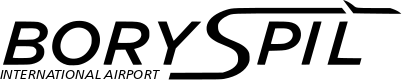 МІНІНФРАСТРУКТУРИУКРАЇНИДержавне підприємствоМіжнародний аеропорт «Бориспіль»СЛУЖБОВА ЗАПИСКАМІНІНФРАСТРУКТУРИУКРАЇНИДержавне підприємствоМіжнародний аеропорт «Бориспіль»СЛУЖБОВА ЗАПИСКАМІНІНФРАСТРУКТУРИУКРАЇНИДержавне підприємствоМіжнародний аеропорт «Бориспіль»СЛУЖБОВА ЗАПИСКАГолові тендерного комітету - начальнику ревізійного відділу Олексію Гуленку№